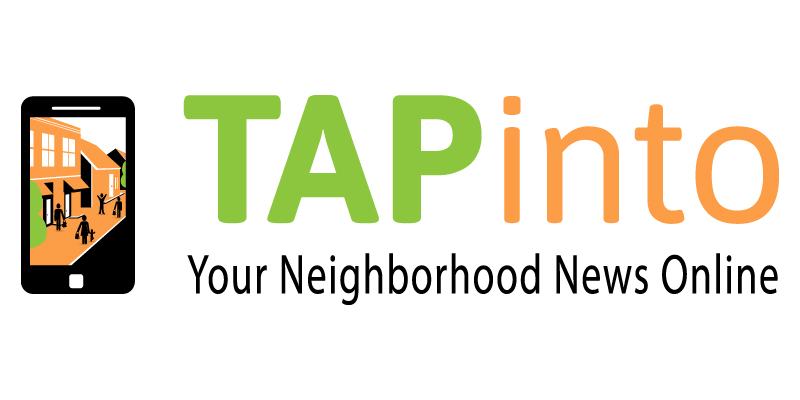 TAPinto Franklin Township is here to help you market your businessTAPinto Franklin Township is part of a network of more than 65 all-online local newspapers in New Jersey and New York with more than 6,000,000 readers, covering more than 100 municipalities. Each site provides original objective daily local news reporting, covering everything from town council meetings to high school sports and everything in between.There are several TAPinto sites in our area including Warren, East Brunswick, Edison, New Brunswick, Piscataway, Somerville and Hillsborough. TAPinto Franklin Township had more than 30,000 monthly readers in May! Raise brand awareness with customized ads (reporting on how many people see your ads vs. readership number): Leaderboard ->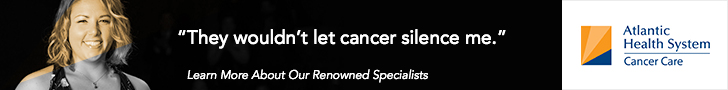   Bullseye    Standard 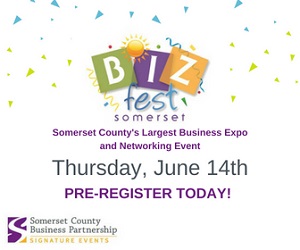 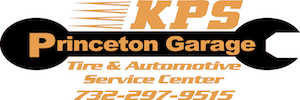 We are not just about banner ads, we also provide several other proven marketing options such as:Management/Company feature story Social media promotion Section/Category Sponsorships Unlimited press release publication  (Sales promotions and special offers)Weekly Dedicated E-News BlastGuest Column Exclusive App Text AlertsUnlimited event calendar publicationBusiness Directory listing Unlimited use of our Classified/Real Estate listing sections You can reach our readers through many different online channels:Desktop and Mobile siteDaily E-newsSocial MediaFree Mobile AppHundreds of advertisers have had success using TAPinto’s combination of banner ads and content marketing to:Improve visibility within their local community 			Enhance organic online search results Increase word of mouth referrals  To set up a free no obligation marketing consultation meeting please call 732-425-2482 or email Malik Lyons at mlyons@tapinto.net. Please visit our website at www.TAPintoFranklintownship.net!	